	中國文化大學碩士班學位審定表一、院系所組：商學院  國際貿易學系  碩士班二、授予學位：商學碩士三、適用年度：108學年度起入學新生適用;107學年度(含)以前入學者得選擇適用(108.5.8校課程 & 5.15教務會議通過)四、最低畢業學分數：36學分五、承認商學院內他所（含國內、外）學分數：8學分六、必修科目 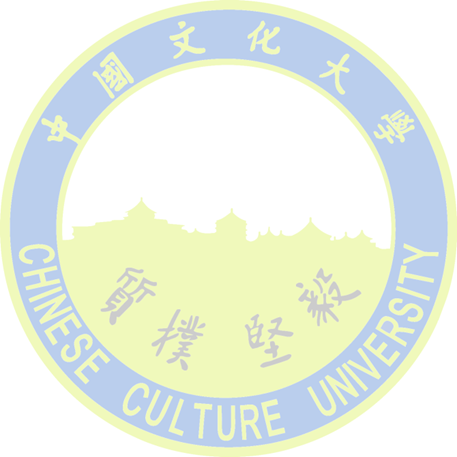 七、基礎學科（以同等學力資格或非相關學系畢業之錄取者，入學後須補修底下之基礎學科，曾修過基礎學科者，入學後得予免補修八、申請學位論文考試規定1.依本校「博碩士班學位論文考試辦法」辦理。2.英文檢定規定：須達TOEIC 640分以上、托福520分以上或其他相對檢定成績之英檢標準，方可申請畢業。九、備註：無。中國文化大學碩士班學位審定表一、院系所組：商學院  國際貿易學系  碩士班二、授予學位：商學碩士三、適用年度：107學年度入學新生適用;106學年度(含)以前入學者得選擇適用
(106學年度第1學期106.11.8校課程委員會議、106.11.22教務會議通過) 四、最低畢業學分數：36學分五、承認商學院內他所（含國內、外）學分數：8學分六、必修科目 七、基礎學科（以同等學力資格或非相關學系畢業之錄取者，入學後須補修底下之基礎學科，曾修過基礎學科者，入學後得予免補修八、申請學位論文考試規定1.依本校「博碩士班學位論文考試辦法」辦理。2.英文檢定規定：須達TOEIC640分以上、托福520分以上或其他相對檢定成績之英檢標準，方可申請畢業。九、備註：中國文化大學碩士班學位審定表一、院系所組：商學院  國際貿易學系  碩士班二、授予學位：商學碩士三、適用年度：106學年度入學新生適用(105學年第1學期105.11.2校課及105.11.16教務會議通過) 四、最低畢業學分數：36學分五、承認商學院內他所（含國內、外）學分數：8學分六、必修科目 七、基礎學科（以同等學力資格或非相關學系畢業之錄取者，入學後須補修底下之基礎學科，曾修過基礎學科者，入學後得予免補修）八、申請學位論文考試規定1.依本校「博碩士班學位論文考試辦法」辦理。2.畢業修業規定（1）碩士班專業必修21學分(含院共同必修5學分)、選修15學分,畢業總學分36學分。（2）「兩大模組課程」須選取一個主修模組，該模組至少須修畢10學分。（3）英文檢定規定：須達TOEIC700分以上或其他相對檢定成績之英檢標準，方可申請畢業。（4）其他規定：畢業前需於學術期刊或學術研討會發表文章一篇。（5）本所學生至少須參與專題演講或研討會或參訪或實習或校內外競賽六次(含)以上； 各項非正式課程參與情況登錄於全人學習護照。中國文化大學碩士班學位審定表一、院系所組：商學院  國際貿易學系  碩士班二、授予學位：商學碩士三、適用年度：103-105學年度入學新生適用(103.11.19  103學年度第1學期教務會議通過)四、最低畢業學分數：36學分五、承認商學院內他所（含國內、外）學分數：8學分六、必修科目 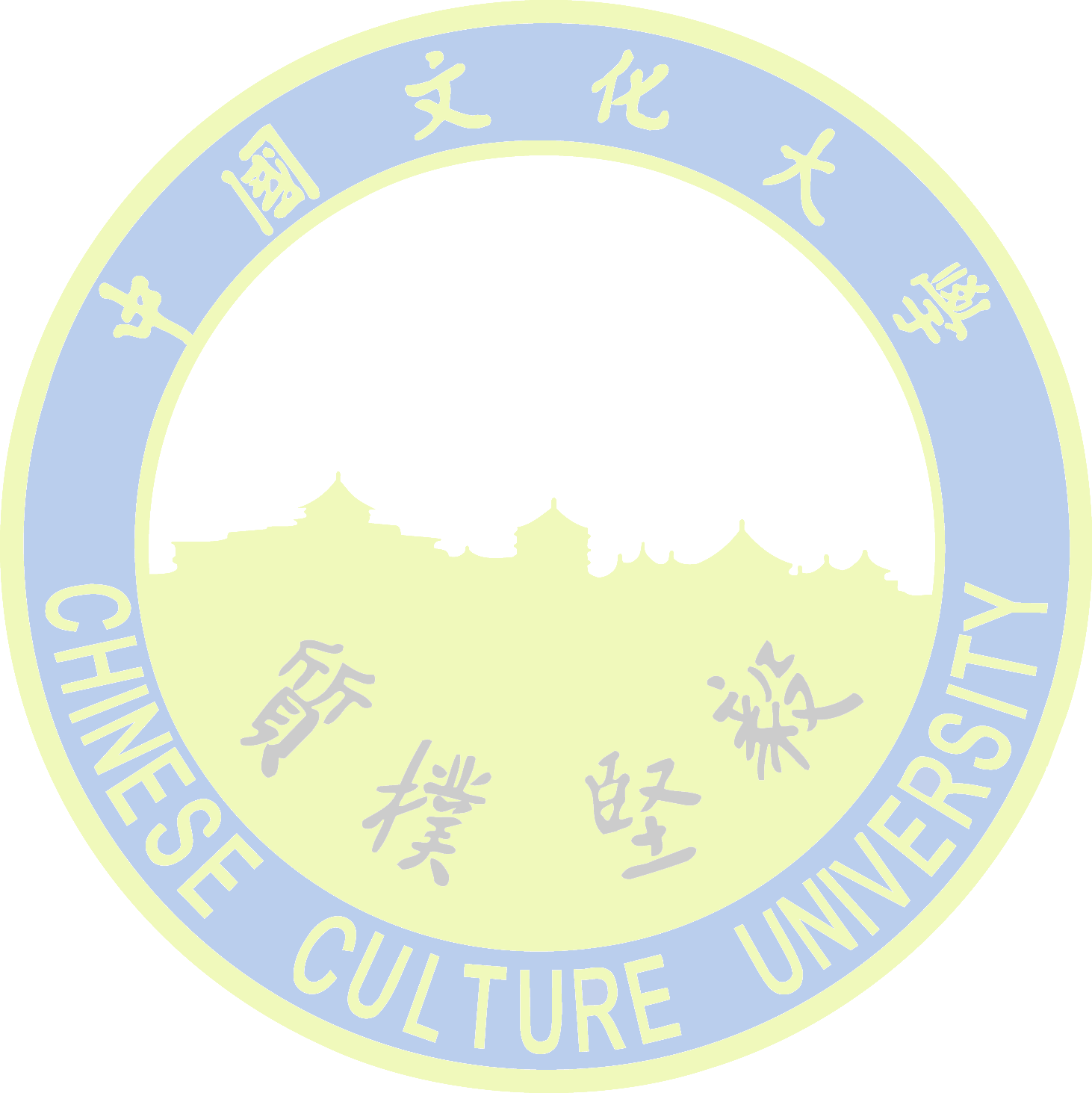 七、基礎學科（以同等學力資格或非相關學系畢業之錄取者，入學後須補修底下之基礎學科）八、申請學位論文考試規定1.依本校「博碩士班學位論文考試辦法」辦理。2.英文檢定規定：須達TOEIC640分以上、托福520分以上或其他相對檢定成績之英檢標準，方可申請畢業。3.其他規定：畢業前需投稿學術期刊或參加學術研討會發表文章一篇。九、備註：無科目代號科目名稱學分數時數備註（說明）0125研究方法3  3E367國際行銷理論33E632碩：國際企業管理33         (院共同必修)F878經營倫理研討22         (院共同必修)i186量化分析3  3K570國際貿易與金融理論3  3K571國貿貿易實務專題研討33合計2020科目名稱學分數時數備註1統計學22統計學得以相關科目抵免。2國際貿易相關科目22經濟學、行銷學等，得以相關科目擇一抵免。合計 44科目代號科目名稱學分數時數備註（說明）0125研究方法330345多變量分析2  2D137時間數列分析2  23094國際貿易理論33E367國際行銷理論33E368國際金融理論33F878經營倫理研討22         (院共同必修)E632碩：國際企業管理33         (院共同必修)合        計2121科目名稱學分數時數備註1統計學22統計學得以相關科目抵免。2國際貿易相關科目33經濟學、行銷學、國際貿易實務、兩岸經貿市場分析等，得以相關科目擇一抵免。合計 55科目代號科目名稱學分數時數備註（說明）0125研究方法330345多變量分析2  2D137時間數列分析2  23094國際貿易理論33E367國際行銷理論33E368國際金融理論33F878經營倫理研討22         (院共同必修)E632碩：國際企業管理33         (院共同必修)合        計2121科目名稱學分數時數備註（說明）1經濟學66經濟學得以相關科目抵免。2統計學33統計學得以相關科目抵免。3國貿實務33國際貿易實務、行銷學、兩岸經貿市場分析，三擇一得以認抵國貿實務學分合       計1212抵免之科目須修習及格(60分以上)方准抵免。科目代號科目名稱學分數時數備註（說明）0125研究方法33研一上0345多變量分析2  2研一上D137時間數列分析2  2研一下3094國際貿易理論33研一上E367國際行銷理論33研一上E368國際金融理論33研一下F878經營倫理研討22         (院共同必修)E632碩：國際企業管理33         (院共同必修)合        計2121科目名稱學分數時數備註（說明）1經濟學66經濟學得以相關科目抵免。2會計學33會計學得以相關科目抵免。3統計學33統計學得以相關科目抵免。4管理學33管理學得以相關科目抵免。合        計1515抵免之科目須修習及格(60分以上)方准抵免。